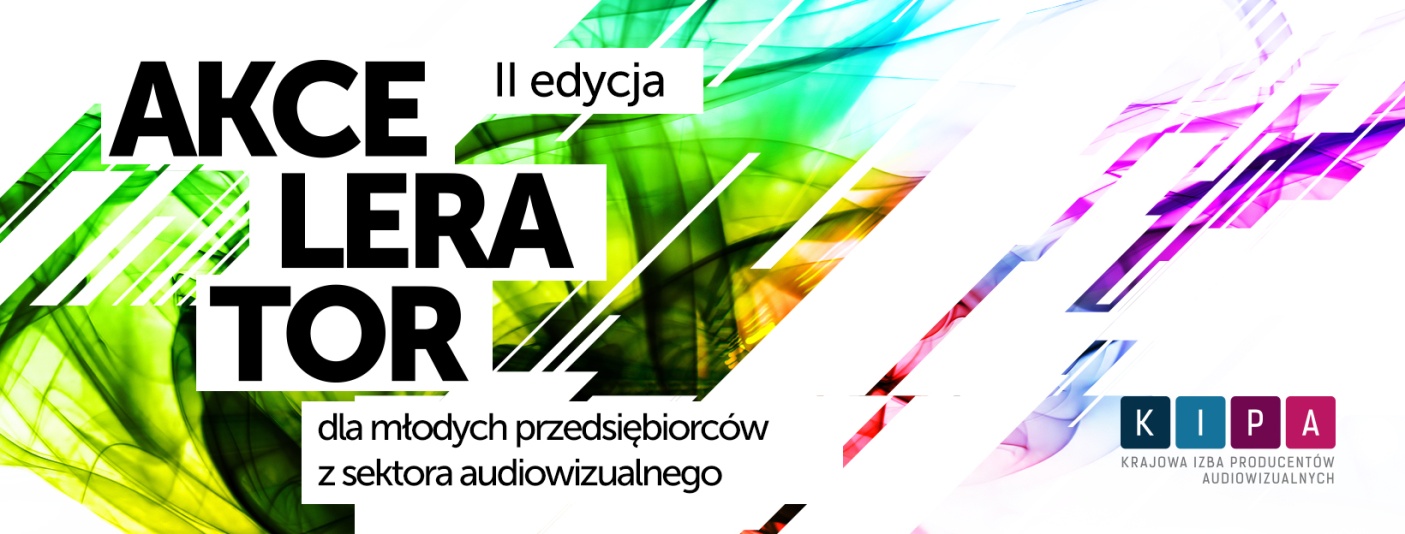 Formularz dla uczestnika z projektemOświadczam, że zapoznałem się z regulaminem Projektu „AKCELERATOR dla młodych przedsiębiorców z sektora audiowizualnego” i akceptuję jego treść.Ja niżej podpisana/y wyrażam zgodę na przetwarzanie moich danych osobowych zawartych w niniejszym Formularzu w celu przeprowadzenia przez Krajową Izbę Producentów Audiowizualnych z siedzibą w Warszawie procesu rekrutacji do Projektu „AKCELERATOR dla młodych przedsiębiorców z sektora audiowizualnego” (dalej: „Projekt”). Mam świadomość, że podanie danych w Formularzu jest dobrowolne, ale niezbędne do przeprowadzenia procesu rekrutacji do Projektu. Jestem świadom/a, że przysługuje mi prawo wycofania zgody w każdym czasie bez wpływu na zgodność z prawem przetwarzania, którego dokonano na podstawie zgody przed jej cofnięciem oraz, że wycofanie zgody uniemożliwi mój dalszy udział w procesie rekrutacji oraz Projekcie.Dofinansowano ze środków Ministra Kultury i Dziedzictwa Narodowego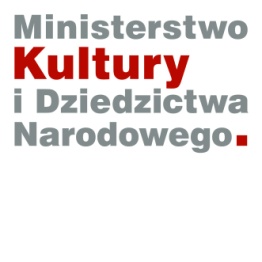 INFORMACJA DOTYCZĄCA PRZETWARZANIA DANYCH OSOBOWYCHAdministratorem danych osobowych Uczestników Projektu oraz osób zainteresowanych wzięciem udziału w Projekcie, które dokonały zgłoszenia uczestnictwa jest Krajowa Izba Producentów Audiowizualnych z siedzibą przy ul. Chełmskiej 21/28c, 00-724 Warszawa, email: akcelerator@kipa.plAdministrator przetwarza dane osobowe wskazane w Formularzu w celu:w stosunku do osób ubiegających się o udział w Projekcie – przeprowadzenia procesu rekrutacji Uczestników Projektu do Projektu,w stosunku do Uczestników Projektu – nawiązania i realizacji umowy dotyczącej udziału Uczestnika Projektu w Projekcie oraz organizacja i realizacja Projektu, a także w celu informowania i promocji Projektu oraz Administratora, w szczególności na stronie internetowej www.kipa.pl, portalach społecznościowych oraz materiałach promocyjnych wydawanych przez Organizatora;Podstawą prawną przetwarzania danych osobowych przez Administratora jest:w stosunku do Uczestników Projektu:wykonanie umowy, której stroną jest Uczestnik/Słuchacz (podstawa prawna: art. 6 ust. 1 lit. b) rozporządzenia Parlamentu Europejskiego i Rady (UE) 2016/679 z dnia 27 kwietnia 2016 r. w sprawie ochrony osób fizycznych w związku z przetwarzaniem danych osobowych i w sprawie swobodnego przepływu takich danych oraz uchylenia dyrektywy 95/46/WE, dalej: „RODO”), uzasadniony prawnie interes Administratora (podstawa prawna: art. 6 ust. 1 lit. f) RODO) – dotyczy publikacji podstawowych danych osobowych Uczestnika (imienia i nazwiska lub jego wizerunku) w ramach informowania i promocji Projektu oraz Administratora za pośrednictwem strony internetowej www.kipa.pl, portali społecznościowych oraz materiałów promocyjnych wydawanych przez Organizatora;w stosunku do osób ubiegających się o udział w Projekcie: wyraźna zgoda tych osób (art. 6 ust. 1 lit. a) RODO).Osoby, których dane dotyczą, mają prawo do:dostępu do treści swoich danych oraz ich sprostowania,usunięcia danych osobowych,ograniczenia przetwarzania,przenoszenia danych,wniesienia skargi do Prezesa Urzędu Ochrony Danych Osobowych, w przypadki uznania, że przetwarzanie danych osobowych narusza przepisy RODO,wycofania zgody na przewarzanie danych osobowych – dotyczy jedynie osób ubiegających się o udział w Projekcie, przy czym nie ma ono wpływu na zgodność z prawem przetwarzania, którego dokonano na podstawie zgody przed jej cofnięciem, jednak wycofanie zgody uniemożliwi udział w rekrutacji, a następnie w Projekcie;wyrażenia sprzeciwu wobec przetwarzania danych osobowych - dotyczy jedynie przetwarzania danych na podstawie prawnie uzasadnionego interesu Administratora (zob. pkt 3 lit. a) powyżej). W przypadku udostępniania danych osobowych odbiorcami danych Uczestników Projektu będą pracownicy i współpracownicy Krajowej Izby Producentów Audiowizualnych oraz osoby przez nie zatrudnione, w tym podmioty zajmujące się obsługą księgową, prawną i  informatyczną Administratora, a także pracownicy Ministerstwa Kultury i Dziedzictwa Narodowego, a w przypadku udostępnienia danych w celach informowania i promocji Projektu oraz Administratora, także osoby odwiedzające stronę internetową www.kipa.pl, portale społecznościowe prowadzone przez Administratora, a także osoby które zapoznały się z materiałami promocyjnymi wydawanymi przez Administratora.Dane osobowe będą przechowywane przez okres niezbędny do przeprowadzenia procesu rekrutacji oraz realizacji Projektu, a później przez okres niezbędny do obrony istotnych interesów oraz roszczeń Administratora.Podanie danych osobowych, jak również wyrażenie zgody na ich przetwarzanie jest dobrowolne, ale  niezbędne dla celów przeprowadzenia procesu rekrutacyjnego i realizacji Projektu.Imię i NazwiskoAdresNumer telefonuStrona www Adres emailBio uczestnika (max 100 słów)Tytuł ProjektuEtap realizacji projektu(development, produkcja, itp.)Rodzaj i gatunek projektu (film dokumentalny, film fabularny, film animowany, projekt transmediowy, videoart, itp.)Synopsis projektu(max 100 słów)Czy jesteś właścicielem praw autorskich koniecznych do realizacji projektu (przede wszystkim prawa do scenariusza lub do podstawy literackiej)?Analiza SWOT projektu (czyli mocne i słabe strony oraz szanse i zagrożenia projektu), w tym grupa docelowa, harmonogram działań, plan dystrybucji/ promocjiPlanowani partnerzy(np. koproducenci, regionalne fundusze filmowe, agenci sprzedaży, dystrybutorzy, banki, fundusze gwarancyjne, sponsorzy itp.) oraz  źródła finansowania projektu i/lub przewidywana skala przychodówOczekiwania względem uczestnictwa w projekcie (czego najbardziej chcesz się dowiedzieć/ nauczyć? Jakie są kwestie problematyczne z jakimi zmagasz się przy realizacji projektu? Jakie są potrzeby finansowe związane z projektem?)(max 100 słów)Jak dowiedziałeś się o "Akceleratorze dla młodych przedsiębiorców z sektora audiowizualnego"mailing KIPAFB www.audiowizualni.plSzkoły FilmowePortale Filmowe [jakie]  …………………………………..Inne [jakie]  ………………………………………………..__________________________________________________________________Data, miejscowośćPodpis